Dinghy Sailboat TrailerCustom built steel and aluminium dinghy trailer in excellent condition. Fits three lasers, three dinghys and other boats.Everything you need to go to a regatta with.EZ Load TrailerDrop LegAluminum triangle boat rack padded for up to three dinghysSki box storage containerSpare tire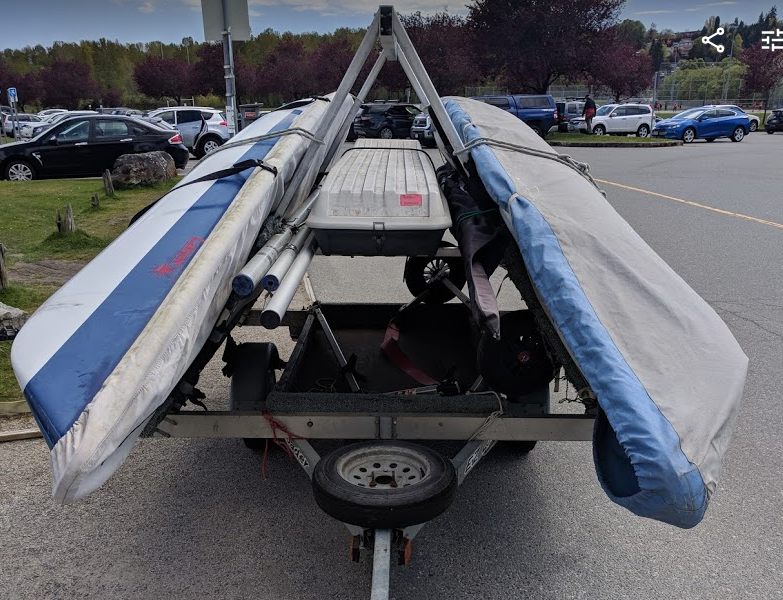 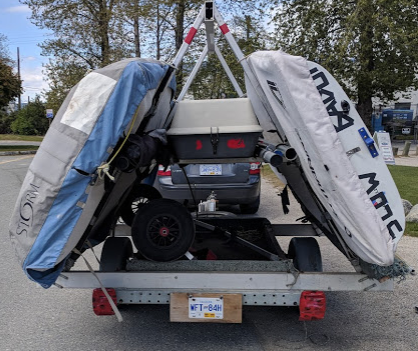 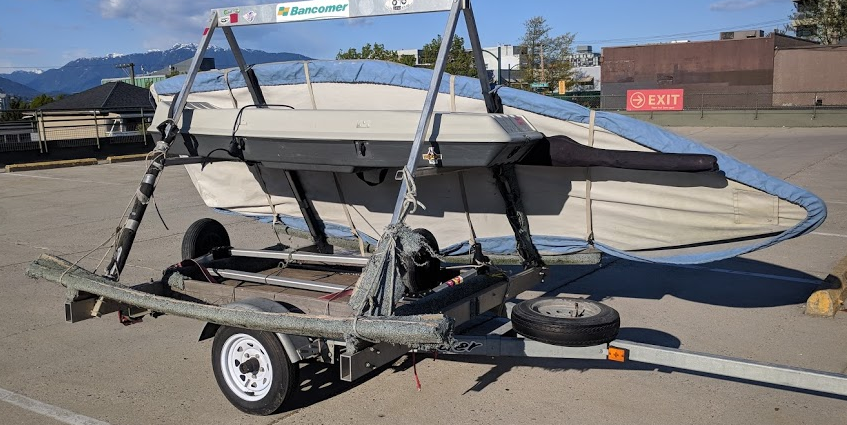 $1,250For more information contact thom.stubbs@gmail.com403-220-1144